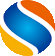 北京毕业生就业创业服务平台操作手册易联众信息技术股份有限公司系统简介在毕业生离校之际，“北京高校毕业生就业创业服务平台”正式上线，实现毕业生就业创业服务“一码通办”、“打包办理”。首页输入系统网址http://fuwu.rsj.beijing.gov.cn/bjdkhy/bysjycy/，可看到系统首页界面如下所示。首页主要包含工作搜索、登录注册模块、通知公告、个人求职、实名制登记、招聘活动、就业见习、档案服务、政策服务、就业创业指导、申领补贴、大学生创业板、职业测评等服务内容。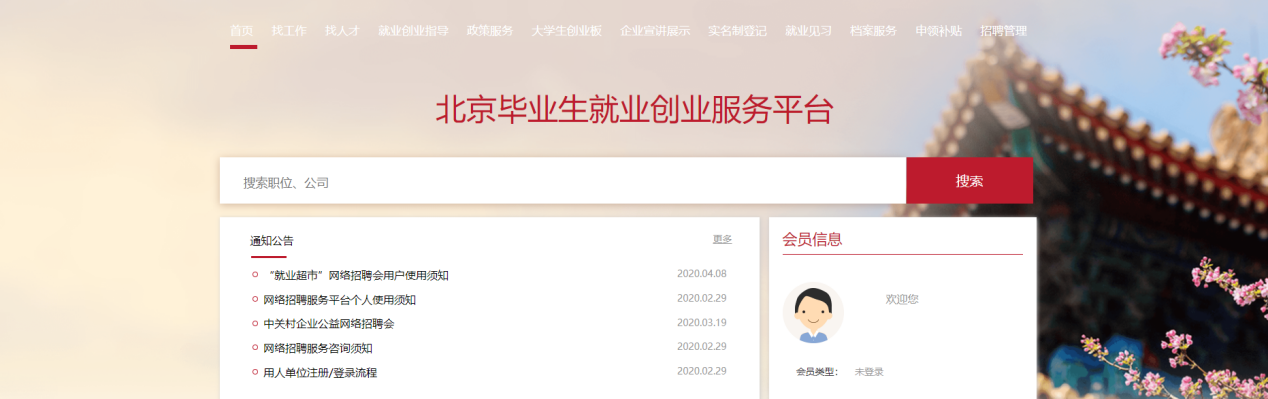     通办服务主要包含实名制登记、就业见习、档案服务、申领补贴、招聘管理、毕业生码点击就可以直接进去子页面。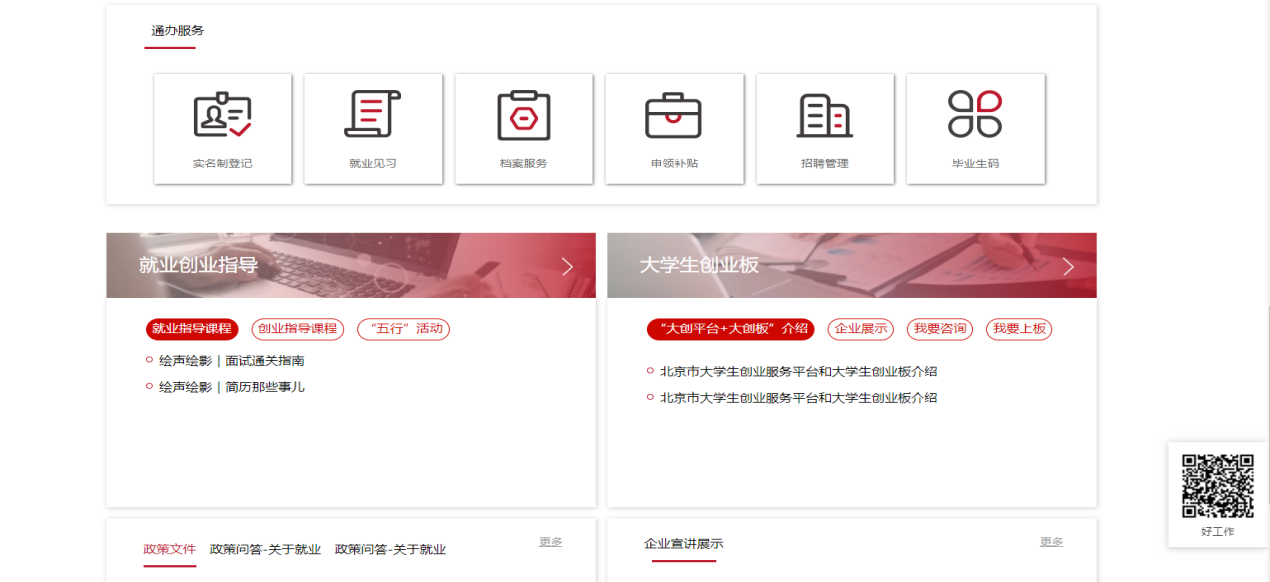 个人信息注册1）进入系统首页，点击【个人登录】，跳转至个人登录界面，如下图所示。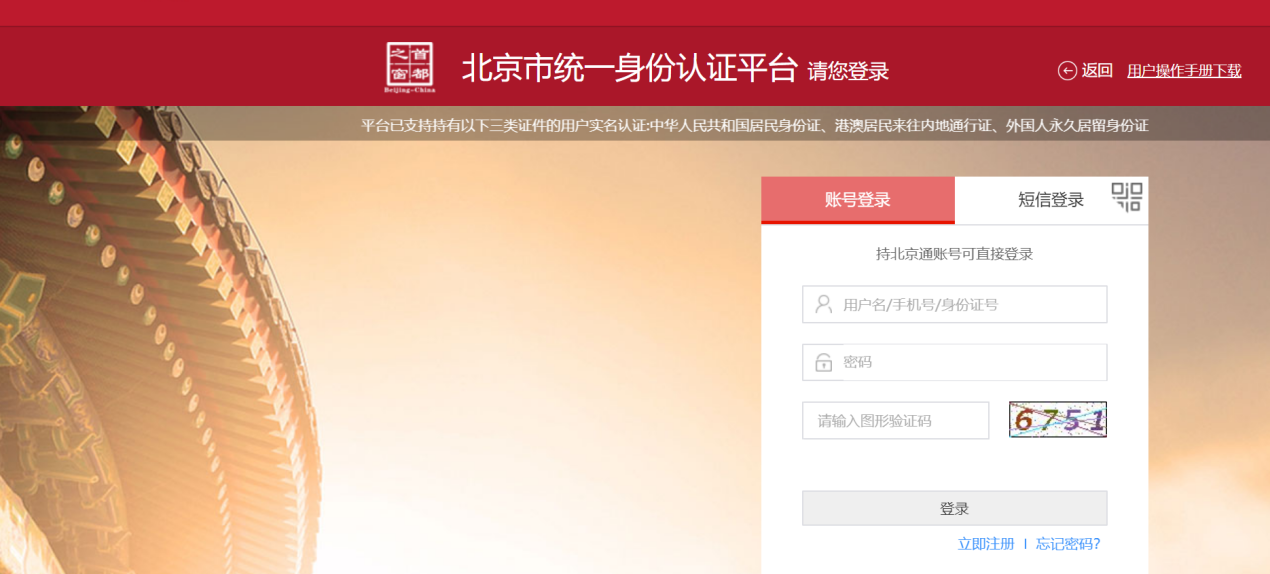 2）点击【立即注册】按钮，跳转至个人注册信息界面，如下图所示录入注册信息，点击【注册】按钮，完成注册功能。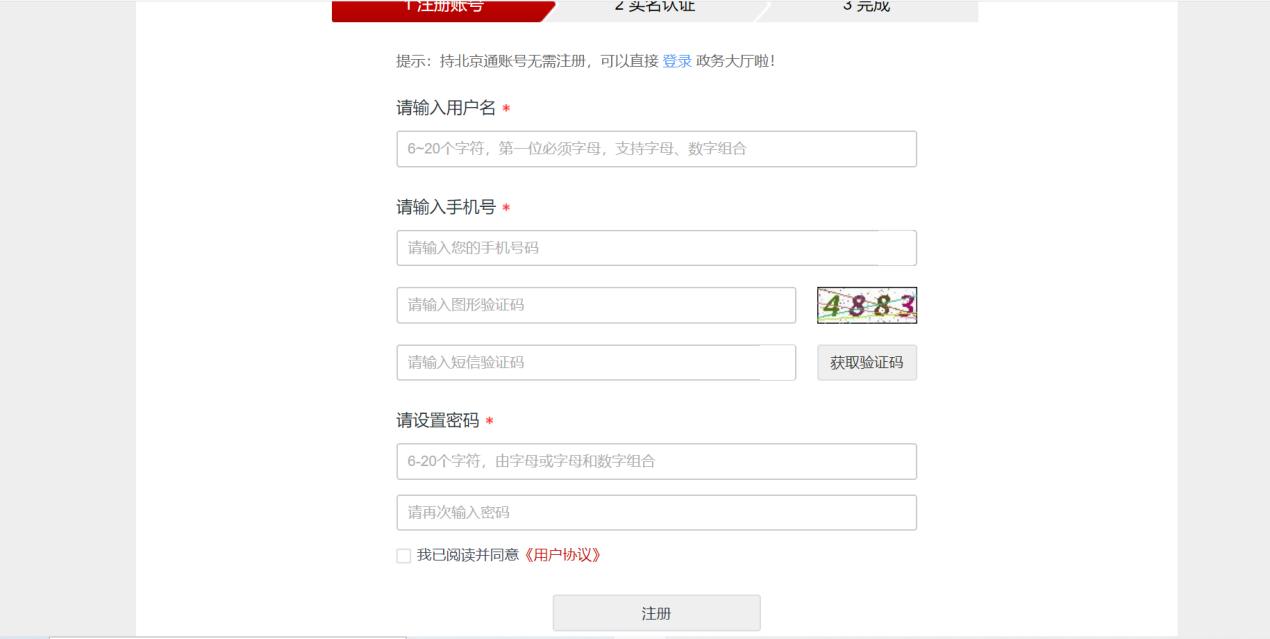 个人信息登录进入系统登录界面，如下图所示。登录可选择账号登录、短信登录两种方式。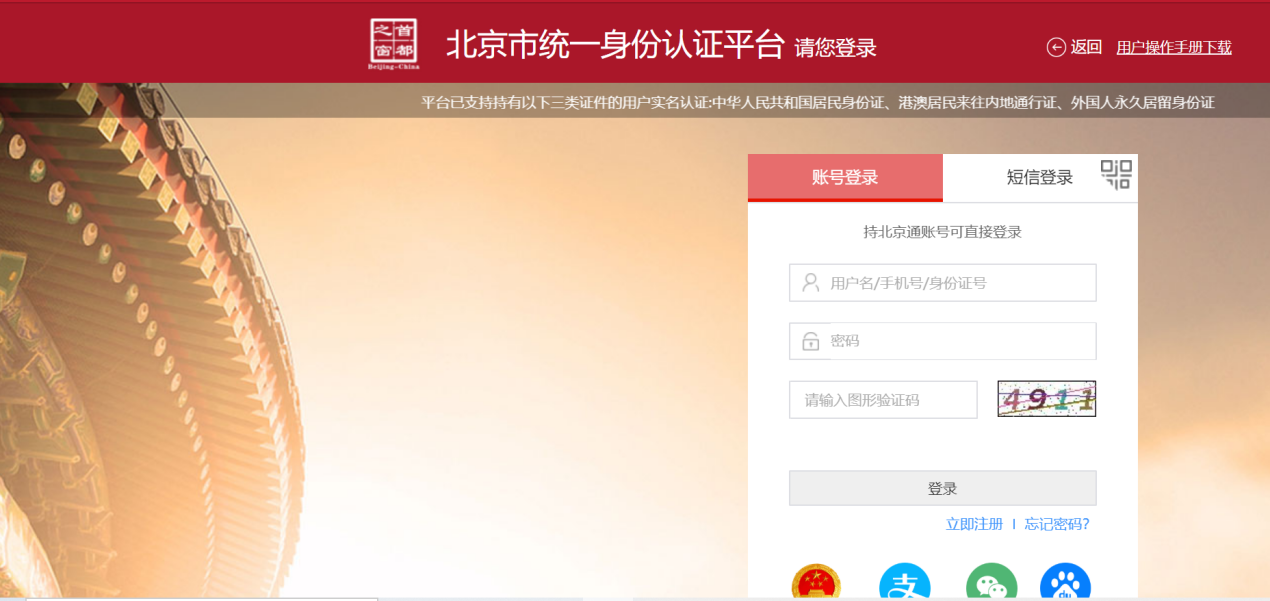 完成注册认证后，可使用账号和密码登录平台，进行完善信息和相关功能操作，在平台首页的“通办服务”栏目中点击毕业生“京尤码”，即可获得。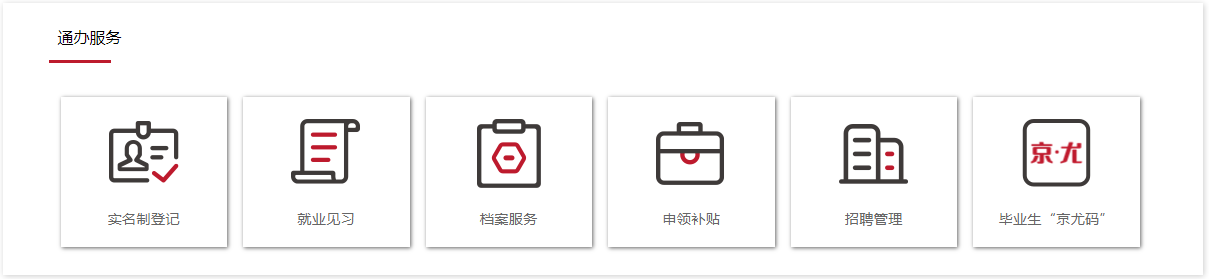 会员中心2.2.1首页首页界面入下图1所示。主要包含个人基本信息、通知信息，点击通知信息可看到面试邀请。点击【立即查看】按钮，可跳转至找工作界面，如下图2所示。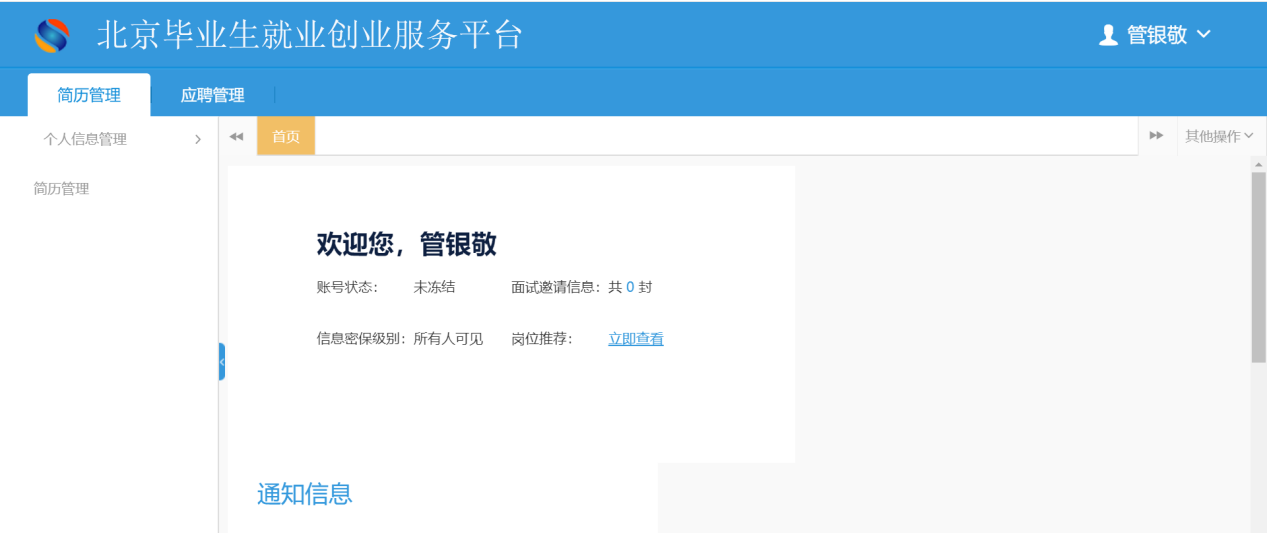 图12.2.3简历管理简历管理分为个人信息管理、简历管理两个模块，如下图所示。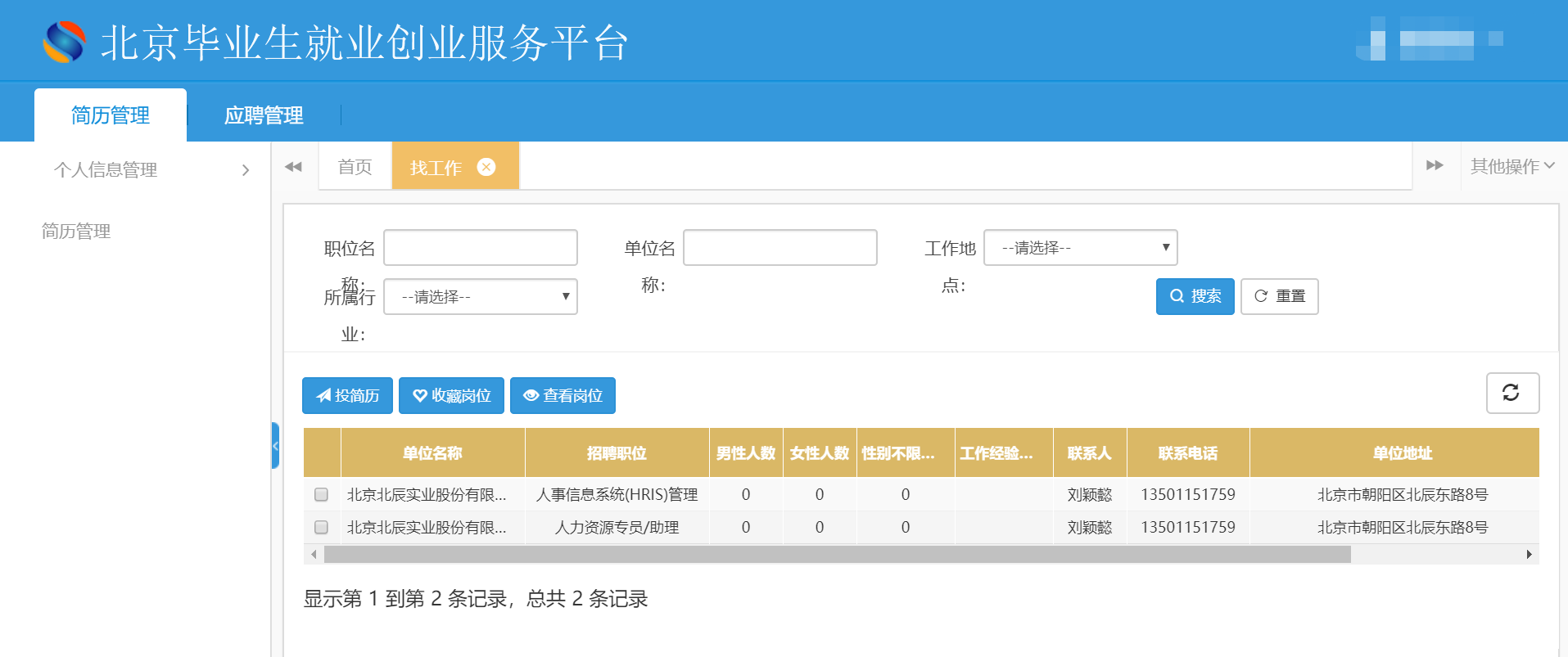 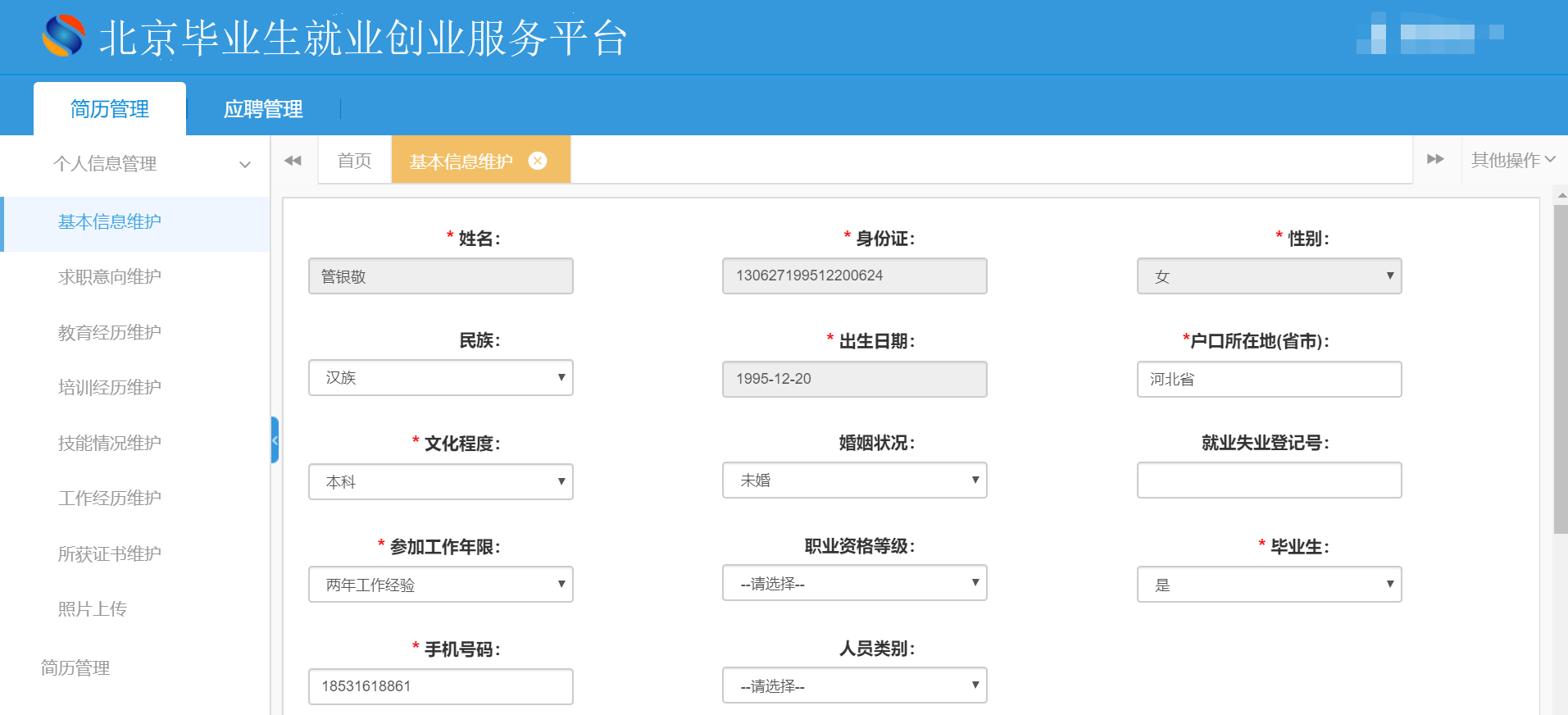 个人信息管理：主要包含基本信息维护、求职意向维护、教育经历维护等关于个人信息的维护。简历管理：主要包含修改简历状态、修改简历内容、简历预览。2.2.4应聘管理应聘管理分应聘历史、收藏的岗位、面试邀请、岗位推荐四个功能模块如下图所示。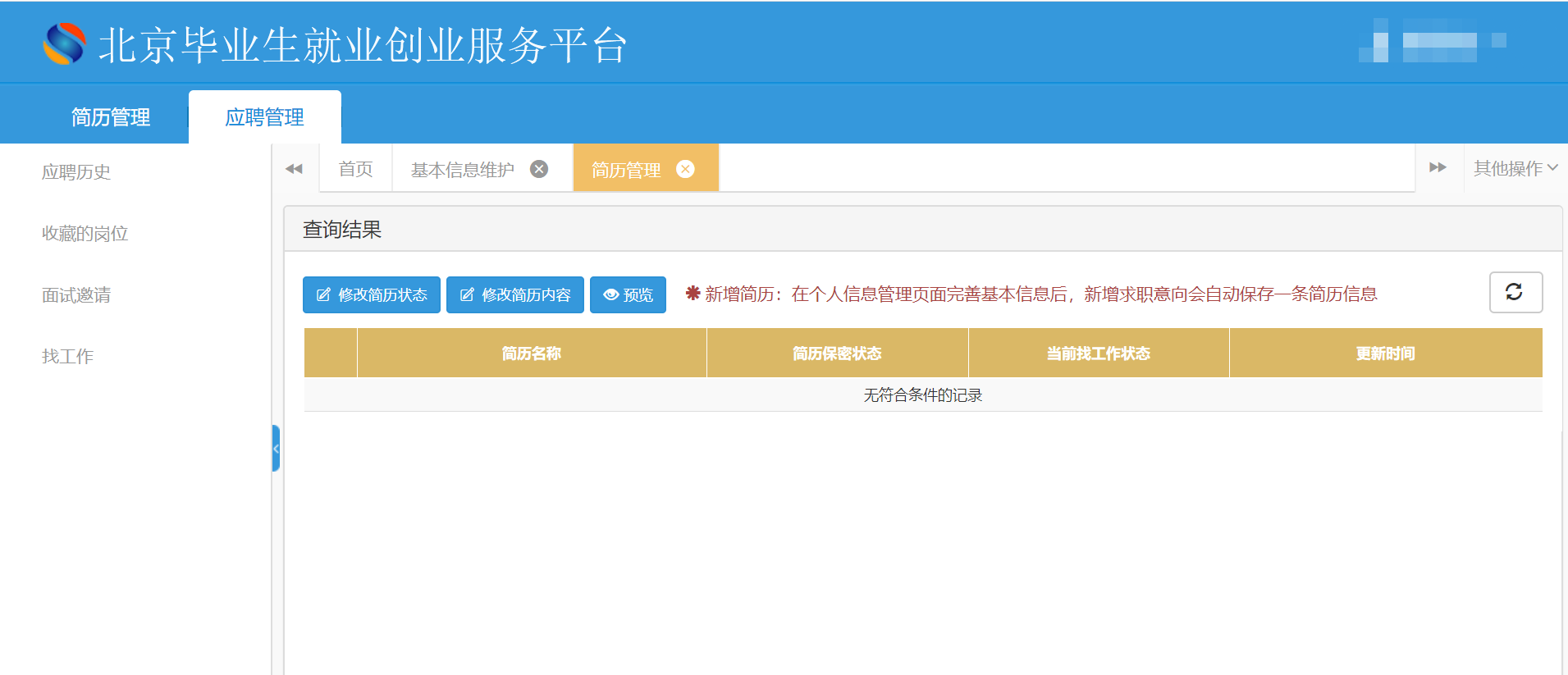 应聘历史：主要包含应聘职位历史信息的查看。收藏的岗位：主要包含自己收藏的岗位信息，可在自己收藏的岗位下进行简历投递。面试邀请：主要包含自己收到的面试邀请，可选择记录查看详细信息。找工作：此功能模块主要用于简历的投递